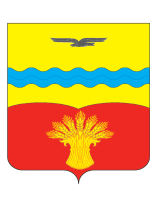  Комиссия по подготовке правил землепользования и застройкимуниципального образования Подольский сельсовет Красногвардейского района Оренбургской области             461141, Оренбургская область, Красногвардейский район, с. Подольск, ул. Юбилейная, д.48Тел.: 3-72-07; факс:3-74-05__________________________________________________________________13.05.2019 г.ЗАКЛЮЧЕНИЕкомиссии по подготовке правил землепользования и застройки муниципального образования Подольский сельсовет Красногвардейского района Оренбургской областиЗаседание комиссии по подготовке правил землепользования и застройки муниципального образования Подольский сельсовет Красногвардейского района Оренбургской области проведено в 17.00 ч., 15.03.2019г в Администрации муниципального образования Подольский сельсовет Красногвардейского района Оренбургской области, по адресу: с. Подольск, ул. Юбилейная, д. №48, кабинет №9Организатор публичных слушаний:Администрация муниципального образования Подольский сельсовет Красногвардейского района Оренбургской области.Основание для проведения публичных слушаний:- Градостроительный кодекс Российской Федерации;-   постановление администрации Подольского сельсовета от 01.04.2019г. № 30-п «О назначении публичных слушаний по проекту планировки и проекту межевания территории «Обустройство Мохового месторождения» в Подольском сельсовете Красногвардейского района Оренбургской области». Объект обсуждения:   проект планировки и проект  межевания территории «Обустройство Мохового месторождения» в Подольском сельсовете Красногвардейского района Оренбургской области.Разработчик:   ИП Похлебухин А.А.  Способ информирования общественности о проведении публичных слушаний:  Информационное объявление о проведении публичных слушаний было официально обнародовано на информационном стенде по адресу: Оренбургская область, Красногвардейский район, с. Подольск, ул. Юбилейная 48 и размещено на официальном сайте Подольского сельсовета                                                                                                                                                                                                                                                        http://podolsk  56  ru.                                                                                                                                                                                                                                                                                                                                                                     С материалами    проекта планировки и проекта межевания территории «Обустройство Мохового месторождения» в Подольском сельсовете Красногвардейского района Оренбургской все желающие могли ознакомиться в администрации муниципального образования Подольский сельсовет Красногвардейского района Оренбургской области по адресу: Оренбургская область, Красногвардейский район, с. Подольск, ул. Юбилейная, д.48, кабинет № 9.Форма проведения публичных слушаний: собрание граждан.Проведение публичных слушаний:  слушания проводились 13.05.2019 г., количество участников составило 10 человек .Место проведения мероприятий публичных слушаний: Оренбургская область, Красногвардейский район, с. Подольск, ул. Юбилейная, д.48, кабинет № 19 (актовый зал)Уполномоченный орган по проведению публичных слушаний:комиссия по подготовке правил землепользования и застройки муниципального образования Подольский сельсовет Красногвардейского района Оренбургской области в следующем составе:Обсуждение вопросов, замечаний и предложений  по проекту планировки и проекту межевания территории «Обустройство Мохового месторождения» в Подольском сельсовете Красногвардейского района Оренбургской области.   Замечания   на  Проект планировки и проект межевания территории «Обустройство скважин Мохового месторождения» в  Подольском сельсовете Красногвардейского района Оренбургской областиМатериалы  по  обоснованию.Пояснительная  записка.1.  Стр.7. Словосочетание  «Данным проектом планировки  и проектом  межевания утверждаются проектируемые объекты….»  неверно,  согласно  п.1 ст.42  Градостроительного  кодекса «Подготовка проектов планировки территории осуществляется для выделения элементов планировочной структуры, установления границ территорий общего пользования, границ зон планируемого размещения объектов капитального строительства, определения характеристик и очередности планируемого развития территории».Выберите,  что  относится к   Вашему  проекту  и  укажите  в  тексте.2. Стр. 9  «участок производства изысканий  расположен в Оренбургской области, Красногвардейском районе, в 3 км западнее с. Староюлдашево»,  описание расположения неверное – участок находится   восточнее                         с. Староюлдашево.4.   Стр.11.  Добавьте  в  п.2.3  что  границы  зон  планируемого  размещения  объектов  подлежащих  переносу  не  устанавливаются,  в  связи  с  отсутствием  таких  объектов.7.  Почему  не  дали  информацию  по  подпункту  «д»  пункта  28  Постановления  №564  от  12.05.2017г.  8.  Стр.  11 пункт  2.5   Имеются  пересечения  границы зон планируемого размещения линейного объекта с  существующими   сооружениями,  необходимо  указать в  пояснительной  записке  об  этих  пересечениях (пересечения должны быть отражены  в  проекте полосы отвода). 9. Стр.  12 пункт  2.6 Вы  пишите «Пересечения границ зон планируемого размещения линейного объекта с водными объектами отсутствуют»,  но   в  соответствии  с  Генеральным  планом  Подольского    сельсовета  имеется  водный  объект  -  ручей,  с  водоохранной  зоной,  необходимо  указать в  пояснительной  записке  об  этом  пересечении. Графическая  часть  материалов  по  обоснованию.Схема  использования территории в период подготовки проекта планировки территории10. Информацию  о  категории земель в границах территории  и  форм  собственности  сделайте  шрифтом  покрупнее,  т.к.  данный  шрифт  не  читается.Основная  частьПоложение о размещении линейных объектов 11.  Стр.7 и 10. Словосочетание  «Данным проектом планировки  и проектом  межевания утверждаются проектируемые объекты….»  неверно,  откорректируйте согласно  п.1 ст.42  Градостроительного  кодекса.Чертеж границ зон планируемого размещения линейных объектов20.  В  условных  обозначениях  имеется  существующий  нефтепровод,  а  на  чертеже  не  отображен.Чертеж красных линий22. В  условных  обозначениях  имеется  существующий  нефтепровод,  а  на  чертеже  не  отображен.       Других предложений не поступило.По результатам публичных слушаний по проекту  планировки и проекту межевания территории «Обустройство Мохового месторождения» в Подольском сельсовете Красногвардейского района Оренбургской областикомиссия приняла следующее решение:        Направить проект планировки и проект межевания территории «Обустройство Мохового месторождения» в Подольском сельсовете Красногвардейского района Оренбургской области разработчику для исправления замечаний и после их устранения  рекомендовать главе сельсовета  проект  утвердить.Приложение:      Протокол публичных слушаний.Председатель комиссии                                                     		Ю. Л. ГавриловГаврилов Юрий Львович- заместитель главы администрации Подольского сельсовета, председатель комиссииШумкина Анна Валерьевна- ведущий специалист (юрист) администрации сельсовета, секретарь комиссииЧлены комиссии:Дунаенко Андрей Юрьевич - директор МБУ КиД «Виктория»Муллабева Флюза Наильевна- депутат Подольского сельсоветаТихонова Лидия Николаевна- ведущий специалист отдела архитектуры и градостроительства администрации Красногвардейского района